ALLEGATO AISTITUZIONE E TENUTA DELL'ELENCO DI OPERATORI ECONOMICI/PROFESSIONISTI ESTERNI PER L'AFFIDAMENTO DI SERVIZI ATTINENTI ALL'ARCHITETTURA ED INGEGNERIA ED ALTRI SERVIZI TECNICI, DI IMPORTO INFERIORE A € 75.000 - AI SENSI DELLA LEGGE 11 SETTEMBRE 2020, N. 120 ART. 1 COMMA  2.Il sottoscritto …………………………………………………nato a ………….………………………………... il …………….………………..………..codice fiscale………………………….. ……………residente a.......................................................…………………………..………. provincia…………via/piazza …………………………………………n. ................tel. ................…………………………….………………….e-mail …………………………………………………………………………………………………………………………........……………………..…………posta elettronica certificata ……………………………………………………………………………………...….........................................IN QUALITÀ DIprofessionista singolo rappresentante di liberi professionisti associati (studio associato avente la seguente denominazione “................................................................................................................”P.IVA……………………………..sede……………...................prov..................via/piazza............................................................... tel……………………Fax………………..   e-mail     ………………...………………………….………….…… pec……………………………………………………..il quale partecipa come “professionista associato” unitamente a (riportare nominativo, qualifica professionale e C.F. di ogni associato) che sottoscrivono TUTTI in calce la presente istanza:nome e cognome……………………………………………………………………………….qualifica professionale ......................................................C.F……………………………………..iscritto  all’Ordine/Collegio  professionale .....................................................................................................sezione ......................................... della provincia di ................................ dal ........................ con il n. ……nome e cognome……………………………………………………………………………….qualifica professionale ......................................................C.F……………………………………..iscritto  all’Ordine/Collegio  professionale .....................................................................................................sezione ......................................... della provincia di ................................ dal ........................ con il n. ……           legale rappresentante di società di professionisti (art. 46, comma 1, lett. b D. Lgs. n. 50/2016) o di società di ingegneria (art.  90  art.  46,  comma  1,  lett.  a  D.  Lgs.  n.  50/2016.)  avente la denominazione “................................................................................................................” P.IVA……………………………..sede……………...................prov..................via/piazza............................................................... tel……………………Fax………………..   e-mail     ………………...………………………….………….…… pec……………………………………………………..e composta da (riportare nominativo, qualifica professionale e c.f. di ogni socio):    1) nome e cognome nome e cognome……………………………………………………………………………….qualifica professionale ......................................................C.F……………………………………..iscritto  all’Ordine/Collegio  professionale .....................................................................................................sezione ......................................... della provincia di ................................ dal ........................ con il n. ……nome e cognome……………………………………………………………………………….qualifica professionale ......................................................C.F……………………………………..iscritto  all’Ordine/Collegio  professionale .....................................................................................................sezione ......................................... della provincia di ................................ dal ........................ con il n. ……la quale ha come Responsabile della Progettazione (per le società di professionisti) o Direttore Tecnico (per le società di ingegneria):nome e cognome .......................................................................................................................................qualifica professionale..............................................................................................................................C.F.     ............................................................................................................................................................iscritto  all’Ordine/Collegio  professionale.............................................................................................sezione ............................... . della provincia di ................................. dal ........................ con il n. …..…capogruppo  di  raggruppamento  temporaneo  di  professionisti   (R.T.P.   di   cui   all’art.   46,   comma   1,  lett. e, D.Lgs. n. 163/2006 e s.m.i.) che, ai fini dell’inserimento nell’elenco, assume la seguente denominazione …………………………… .........................................................”, composto dai seguenti soggetti “mandanti” (riportare nominativo, qualifica professionale, c.f. di ogni soggetto nonché la  specifica se  trattasi di professionista singolo, rappresentante di associazione di professionisti, legale rappresentante di società o di consorzio) che sottoscrivono TUTTI in calce la presente istanza (IN CASO DI SOCIETÀ  LA  SOTTOSCRIZIONE  SPETTA AL LEGALE RAPPRESENTANTE):1) nome e cognome ...........................................................................................................................................qualifica  professionale  ...................................................................................................................................C.F.      .................................................................................................................................................................iscritto all’Ordine/Collegio professionale .........................................................................................................sezione ......................................... della provincia di ................................ dal ........................ con il n. ……specifica del “mandante” (indicare se professionista singolo/rappresentante di associazione di professionisti/ legale rappresentante di società o di consorzio) …………………………………………….………………...2)     nome  e cognome ..........................................................................................................................................qualifica  professionale  .................................................................................................................................C.F.      ...............................................................................................................................................................iscritto  all’Ordine/Collegio  professionale ....................................................................................................sezione ......................................... della provincia di ................................ dal ........................ con il n. ……specifica del “mandante” (indicare se professionista singolo/rappresentante di associazione di professionisti/ legale rappresentante di società o di consorzio) ……………………………………………………………........legale rappresentante di consorzio stabile di società di professionisti e di società di ingegneria (art. 46, comma 1, lett. d, D.Lgs. n. 163/2006 e s.m.i.)  denominato “	”P.   IVA   .........................................   sede  legale  in	prov................	via/piazza	.................................................................................................................	n	tel....................................................  fax  ..................................................  e-mail	PEC……………………………………….….. e composto da (riportare nominativo, qualifica professionale e c.f. di ogni legale rappresentante della/e società consorziata/e):1) nome e cognome .........................................................................................................................................qualifica professionale ..................................................................................................................................C.F.      .................................................................................................................................................................iscritto  all’Ordine/Collegio  professionale .....................................................................................................sezione ......................................... della provincia di ................................ dal ........................ con il n. ……legale rappresentante della società consorziata …………..………………………………………..………...2)     nome  e cognome ...........................................................................................................................................qualifica  professionale  ..................................................................................................................................C.F.      ................................................................................................................................................................iscritto  all’Ordine/Collegio  professionale ....................................................................................................sezione ......................................... della provincia di ................................ dal ........................ con il n. ……legale rappresentante della società consorziata ………………………………..…………………………..…..……CHIEDE/CHIEDONODI ESSERE INSERITO/I NELLL'ELENCO DI OPERATORI ECONOMICI/PROFESSIONISTI ESTERNI PER L'AFFIDAMENTO DI SERVIZI ATTINENTI ALL'ARCHITETTURA ED INGEGNERIA ED ALTRI SERVIZI TECNICI, DI IMPORTO INFERIORE A € 75.000 - AI SENSI DELLA LEGGE 11 SETTEMBRE 2020, N. 120 ART. 1 COMMA 2 PER LE SEGUENTI CATEGORIE DI SERVIZIO (BARRARE IL/I SETTORE/I INTERESSATO/I -progettazione e/o direzione lavori architettura ed edilizia;progettazione e/o direzione lavori infrastrutture stradali e opere d’arte;progettazione e/o direzione lavori ristrutturazione e restauri;progettazione e/o direzione lavori strutture;progettazione e/o direzione lavori impianti elettrici;progettazione e/o direzione lavori impianti termici – idraulici e di condizionamento;progettazione opere prevenzione incendi;progettazione e/o direzione lavori opere ingegneria ambientale e architettura del paesaggio;progettazione e/o direzione lavori opere idrauliche, fluviali di difesa, di sistemazione idraulica e dibonifica;progettazione e/o direzione lavori impianti di produzione energia da fonti rinnovabili (fotovoltaico,eolico, ecc..);progettazione e/o direzione lavori sistemi abbattimento e/o contenimento impatto acustico;studi ed indagini idrologici e idraulici;studi ed indagini geologici e geotecnici;studi ed indagini archeologiche;studi ed indagini architettoniche;studi ed indagini sismiche;studi impatto ambientale;studi, indagini, analisi e diagnosi energetiche;consulenza attestato prestazione energetica;rilievi topografici e strumentali;pratiche espropri e catastali;elaborazione/redazione di cartografia tematica;certificazione energetica edifici;attività di verifica della progettazione;coordinamento della sicurezza in fase di progettazione e di esecuzione;progettazione e direzione lavori reti informatiche;attività di supporto al RUP;collaudi tecnico/amministrativo, statico, impiantistico, finali o in corso d'opera;incarichi in materia di riutilizzo terre e rocce da scavo, bonifica ambientali (es. piani di caratterizzazione ed analisi di rischio …);redazione del Documento di Valutazione del Rischio (luoghi di lavoro, chimico, biologico, MMC,CEM, rumore, vibrazioni, incendio);redazione di piani e studi in materia di viabilità e trasporti;Progettazione paesaggistica, ambientale; Progettazione interventi di conservazione della natura;Redazione strumenti di pianificazione (territoriale, paesaggistica, esecutiva);Redazione e verifica VIA, VAS e VINCA;Progettazione, realizzazione e gestione di GIS (geographic information system);Studio agronomicoDICHIARA/DICHIARANO:in caso di PROFESSIONISTA SINGOLOdi possedere il seguente titolo professionale……………………………………………………….di essere  iscritto	all’Albo/Ordine/Collegio ……………………………………………………………..sezione	..................................................................	della	provincia	di.........................................................dal  .................................................  con  il  numero  ..........................................................  e  di essere	iscritto	alla	Cassa	di	Previdenza...................................................................................... matr. n. .............................. e di trovarsiin condizioni di regolarità contributiva nei confronti della stessa;in caso di PROFESSIONISTI ASSOCIATIdi essere ammessi alla presente procedura in regime di professionisti associati, conferendo al “rappresentante” indicato nella presente domanda la rappresentanza nei confronti dell’Amministrazione;di sottoscrivere integralmente e senza riserva alcuna, per quanto ad essi compete, le dichiarazioni rese dal “rappresentante” nella presente domanda;in caso di R.T.P.di essere ammessi alla presente procedura in regime di raggruppamento temporaneo, conferendo al “capogruppo” indicato nella presente domanda la rappresentanza nei confronti dell’Amministrazione;di sottoscrivere integralmente e senza riserva alcuna, per quanto ad essi compete, le dichiarazioni  rese  dal  “capogruppo” nella presente domanda;che i soggetti del raggruppamento si obbligano, in caso di incarico, a conformarsi alla disciplina di cui all’art. 48 delD. Lgs. n. 50/16 e s.m.i., in quanto compatibile;che il professionista-progettista, abilitato da meno di cinque anni all’esercizio della professione, è:nome  e  cognome.................................................................................................................................qualifica  professionale  .................................................................................................................C.F.      .............................................................................................................................................iscritto  all’Albo/Ordine/Collegio  professionale .......................................................................sezione  ..........................  della  provincia di ................................. dal	con il n.……………IN CASO DI R.T.P. COSTITUITI: ALLEGANO il mandato collettivo o l’atto costitutivo (risultante da scrittura  privata autenticata) e la relativa procura speciale conferita dai soggetti raggruppati al  legale  rappresentante  del  soggetto capogruppo-mandatario;IN CASO DI R.T.P. NON ANCORA COSTITUITI: i soggetti che intendono raggrupparsi SI IMPEGNANO a conferire, in caso di affidamento di incarico, mandato collettivo speciale con rappresentanza ad uno dei componenti il raggruppamento;DICHIARA/DICHIARANO inoltreche i fatti, stati e qualità riportati nei successivi paragrafi corrispondono a verità:di non trovarsi in alcuna delle situazioni di esclusione di cui all’art. 80 del D.Lgs. n. 50/2016 e s.m.i.;che non sussistono motivi ostativi all'esercizio della libera professione e all'accettazione di incarichi affidati dalla Pubblica Amministrazione;di non trovarsi in alcune delle condizioni che comporterebbero l’esclusione a causa di partecipazione multipla a procedure concorsuali pubbliche;di non trovarsi in alcuna delle condizioni ostative all’inserimento nell’elenco, specificate nell’avviso pubblico;di non aver concluso contratti  di lavoro subordinato o autonomo e comunque di non aver concluso contratti di  lavoro subordinato o autonomo e comunque di non aver attribuito incarichi ad ex dipendenti che hanno esercitato poteri autoritativi o negoziali per conto del Comune di  San Potito Ultra  (Av)  per il triennio successivo alla conclusione  del rapporto;di accettare incondizionatamente le prescrizioni, le regole e le modalità contenute nell'avviso pubblico finalizzato alla predisposizione dell'elenco;che il/i curriculum professionale/i allegato/i è/sono autentico/i e veritiero/i;di essere consapevole/i che l’elenco non pone in essere nessuna procedura selettiva, né parimenti prevede attribuzione di punteggi né alcuna graduatoria di  merito  delle figure professionali, ma semplicemente  individua i  soggetti  da invitare, in base alle esigenze dell’Amministrazione, per l’affidamento di eventuali servizi tecnici d’importo inferiore a 75.000,00 Euro, per i quali si attingerà alle domande che perverranno a seguito del presente avviso;di acconsentire al trattamento dei dati personali contenuti  nella presente istanza e nel/i  curriculum  allegato/i, ai  sensi dell'art. 13 del D.Lgs. n. 196/2003;di autorizzare, ai fini della trasmissione delle comunicazioni relative  al  presente  procedimento,  l'utilizzo  della posta elettronica e/o della PEC e/o del fax;N.B: Per le società di professionisti e le società di ingegneriaSe trattasi di società di professionisti o di società di ingegneria, i soggetti sotto indicati devono dichiarare personalmente di non incorrere in una delle cause di esclusione di cui all’art. 80 del D.Lgs. n. 50/2016:tutti i soci ed il direttore tecnico, se si tratta di s.n.c.;tutti i soci accomandatari ed il direttore tecnico, se si tratta di s.a.s.;tutti gli amministratori muniti di potere di rappresentanza, il direttore tecnico, il socio unico persona  fisica  ovvero il socio di maggioranza in caso di società con meno di 4 soci, se si tratta di altro tipo di società;tutti i soggetti che hanno ricoperto le cariche di cui sopra e cessati dalla carica nell'anno antecedente la data di pubblicazione dell'avviso (limitatamente alla lettera c dell’art. 38);ALLEGA / ALLEGANO ALLA PRESENTE DOMANDA:n	CURRICULUM VITAE;(solo in caso di R.T.P. costituiti): il mandato collettivo o l’atto costitutivo (risultante da scrittura privata autenticata) e la relativa procura speciale conferita dai soggetti raggruppati al legale rappresentante del soggetto capogruppo-mandatario.Luogo, data ………………………………….FIRMA……………………………………………….N.B.Laddove richiesto, deve essere barrata la casella che indica la situazione del richiedente.Si ricorda che il presente modulo deve essere sottoscritto:se STUDIO ASSOCIATO, da tutti i professionisti che lo compongono;se SOCIETÀ DI PROFESSIONISTI oppure SOCIETÀ DI INGEGNERIA, solo dal legale rappresentante;se R.T.P., da tutti i professionisti che lo compongono;se CONSORZIO STABILE, solo dal legale rappresentante.La presente istanza deve essere accompagnata da copia fotostatica chiara e leggibile di un documento di identità in corso di validità del/i sottoscrittore/i.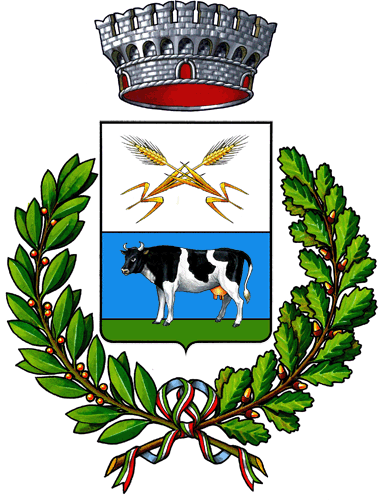 COMUNE DI SAN POTITO ULTRA (AV)AREA TECNICAPiazza Baroni Amatucci - Tel. 0825981005 - Fax 0825981072 - C.F. 80012630648 -Internet: comune.sanpotitoultra.av.it –  e-mail: capoufficioutc@comune.sanpotitoultra.av.it PEC  resp_utc.sanpotitoultra@asmepec.it